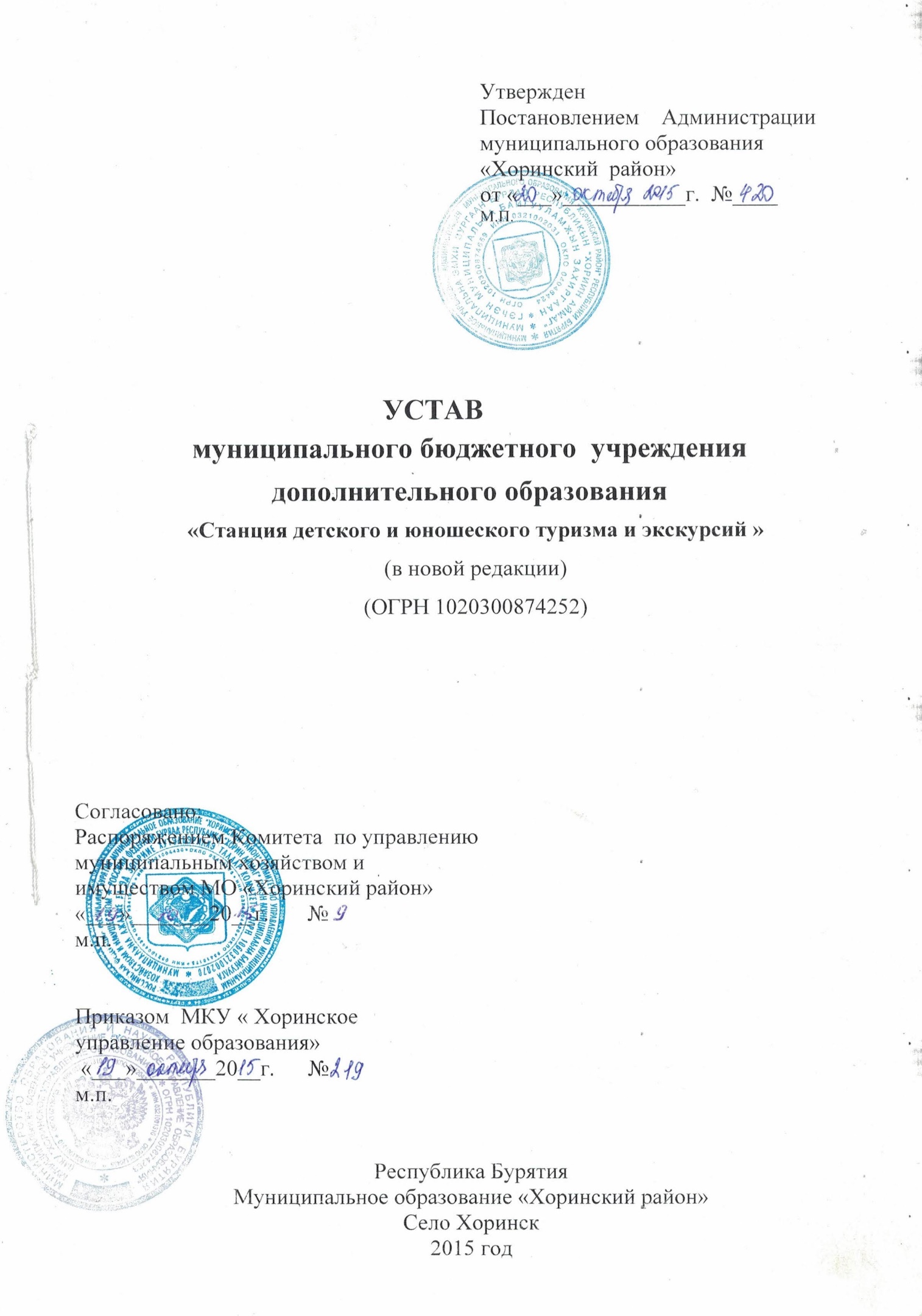   1. Общие положения   1.1. Муниципальное бюджетное учреждение дополнительного образования «Станция детского и юношеского туризма и экскурсий» в дальнейшем именуемое «Учреждение», является некоммерческой организацией, осуществляющая в качестве основной цели ее деятельности образовательную деятельность по дополнительным общеобразовательным программам.           Учреждение является некоммерческой организацией и не ставит извлечение прибыли основной целью своей деятельности.1.2.  Устав Учреждения утверждается в новой редакции в связи с изменениями в федеральном законодательстве и законодательстве Республики Бурятия, в том числе в связи с принятием Федерального закона от 29.12.2012 № 273-ФЗ «Об образовании в Российской Федерации», Федерального закона от 05.05.2014 № 99-ФЗ «О внесении изменений в главу 4 части первой Гражданского кодекса Российской Федерации и о признании утратившими силу отдельных положений законодательных актов Российской Федерации» и Закона Республики Бурятия от 13.12.2013 № 240-V «Об образовании в Республике Бурятия». 1.3 В декабре 2000 года Учреждение создано в целях развития различных направлений туристско-краеведческой деятельности детей. С 2006 года Учреждение стало муниципальным образовательным учреждением дополнительного образования детей.1.4.  Полное наименование: Муниципальное бюджетное учреждение дополнительного образования  «Станция детского и юношеского туризма и экскурсий».   Сокращенное наименование:  МБУ ДО «СДЮТиЭ». Организационно -   правовая форма: муниципальное  учреждение.Тип Учреждения:  бюджетное.  1.5. Учреждение в своей деятельности руководствуется Конституцией Российской Федерации, Конституцией Республики Бурятия, федеральными законами, указами и распоряжениями  Президента Российской Федерации, постановлениями и распоряжениями Правительства Российской Федерации, законодательством Республики Бурятия и иными нормативными правовыми актами Республики Бурятия, нормативными правовыми актами муниципального образования «Хоринский район», приказами МКУ «Хоринское управление образования» и иными локальными актами, регламентирующими деятельность образовательного Учреждения, с Учредителем и настоящим Уставом.   1.6. Деятельность Учреждения также регламентируется локальными нормативными правовыми актами, принимаемыми в соответствии с действующим законодательством и настоящим Уставом. Локальные нормативные акты принимаются Директором Учреждения, за исключением случаев, предусмотренных настоящим Уставом.    1.7. Отдельные локальные нормативные акты в случаях, предусмотренных настоящим Уставом, утверждаются Директором Учреждения с учётом мнения либо по согласованию с иными коллегиальными органами управления, либо принимаются непосредственно коллегиальными органами управления.     1.8. Учредителем и собственником имущества Учреждения является муниципальное образование «Хоринский район» Республики Бурятия.      1.9. Функции и полномочия Учредителя Учреждения от имени муниципального образования «Хоринский район» осуществляет муниципальное казенное учреждение «Хоринское управление образования» (далее также - Учредитель) в соответствии с действующим законодательством.В случае реорганизации Учредителя его права переходят к соответствующему правопреемнику.       1.10. Полномочия собственника по управлению и распоряжению имуществом Учреждения от имени муниципального образования «Хоринский район» Республики Бурятия осуществляет комитет по управлению муниципальным хозяйством и имуществом муниципального образования «Хоринский район» (далее также – Комитет) в соответствии с действующим законодательством.     1.11. Финансовое обеспечение деятельности Учреждения осуществляется в пределах бюджетных ассигнований, предусмотренных в бюджете муниципального образования «Хоринский район», а также за счет средств, полученных от приносящей доход деятельности.       Учредитель является для Учреждения главным распорядителем средств муниципального бюджета, утверждает план финансово-хозяйственной деятельности, доводит лимиты бюджетных обязательств, оформляет разрешения на открытие лицевого счета в органах Федерального казначейства по учету средств, получаемых от приносящей доход деятельности, определяет порядок утверждения плана финансово-хозяйственной деятельности, а также осуществляет другие бюджетные полномочия в соответствии с законодательством Российской Федерации.     1.12. Учреждение  является юридическим лицом, имеет самостоятельный баланс, имеет лицевой счет по учету средств муниципального бюджета и средств, полученных от приносящей доход деятельности, в валюте Российской Федерации, открытый в установленном порядке в территориальных органах Федерального казначейства, печать установленного образца, содержащую его полное наименование на русском языке. Учреждение вправе иметь штампы и бланки со своим наименованием, символику и другие средства индивидуализации.     1.13. Учреждение отвечает по своим обязательствам всем находящимся у него на праве оперативного управления имуществом, как закрепленным за Учреждением собственником имущества, так и приобретенным за счет доходов, полученных от приносящей доход деятельности, за исключением особо ценного движимого имущества, закрепленного за учреждением собственником этого имущества или приобретенного Учреждением за счет выделенных собственником имущества Учреждения средств, а также недвижимого имущества. Собственник имущества Учреждения не несет ответственности по обязательствам Учреждения. Учреждение не отвечает по обязательствам собственника.         Учреждение вправе от  своего имени заключать договоры, приобретать имущественные  и личные неимущественные права и нести обязанность, быть истцом и ответчиком в суде.     1.14.  Бухгалтерский учет Учреждения осуществляет МБУ «Централизованная бухгалтерия образовательных учреждений» МО «Хоринский район».     1.15. Доходы Учреждения поступают в его самостоятельное распоряжение и используются им для достижения целей, ради которых оно создано.     1.16.  Право Учреждения  осуществлять деятельность, на которую в соответствии с законодательством Российской Федерации требуется специальное разрешение – лицензия, возникает у Учреждения с момента ее получения или в указанный в ней срок и прекращается по истечении срока ее действия, если иное не установлено законодательством Российской Федерации.    1.17.   Учреждение создается без ограничения срока деятельности.    1.18. Учреждение в целях выполнения стоящих перед ним задач имеет право устанавливать прямые связи с предприятиями, учреждениями и организациями, в том числе и иностранными.    1.19.  В Учреждении  не допускается создание и деятельность организационных структур политических партий, общественно – политических и религиозных движений и организаций. Не допускается принуждение детей к вступлению в эти организации, а так же принудительное привлечение их к деятельности этих организаций и участие в агитационных компаниях и политических акциях.    1.20.  Учреждение в порядке, установленном законодательством Российской Федерации, несет ответственность за сохранность документов (управленческие, финансово-хозяйственные, кадровые и другие), обеспечивает их передачу на государственное хранение в соответствии с установленным перечнем документов. Учреждение осуществляет в соответствии с законодательством Российской Федерации работы по комплектованию, хранению, учету и использованию архивных документов, образовавшихся в процессе его деятельности.  1.21. В Учреждении создаются условия всем работникам и обучающимся для ознакомления с Уставом, предложениями о внесении в него изменений и дополнений, а также условия для свободного обсуждения этих предложений. Соблюдение положений настоящего Устава обязательно для всех категорий работников Учреждения и обучающихся.    1.22. Дисциплина в Учреждении поддерживается на основе уважения человеческого достоинства обучающихся и педагогических работников. Применение методов физического и психического воздействия по отношению к обучающимся не допускается.    1.23. Учреждение самостоятельно в осуществлении образовательного процесса, подборе и расстановке кадров, научной, финансовой, хозяйственной и иной деятельности в пределах, установленных законодательством Российской Федерации, уставом учреждения.    1.24. Место нахождения Учреждения:Место нахождения Учреждения:Юридический адрес: 671410, Республика Бурятия, Хоринский район, с. Хоринск, ул. Ленина,23. Фактический адрес:     671410, Республика Бурятия, Хоринский район, с. Хоринск,                                         ул. Ленина,23.                                2. Предмет, цели и виды деятельности Учреждения    2.1. Учреждение осуществляет свою деятельность в соответствии с предметом и целями деятельности, определенными в соответствии с федеральными законами, иными нормативными правовыми актами и настоящим Уставом.    2.2. Предметом деятельности Учреждения является оказание услуг (выполнение работ) по реализации предусмотренных федеральными законами, законами Республики Бурятия, нормативными правовыми актами Российской Федерации и нормативными правовыми актами органов местного самоуправления полномочий муниципального образования «Хоринский район» в сфере образования - образовательная деятельность по дополнительным общеобразовательным программам: - дополнительные общеразвивающие программы.    2.3. Основной целью деятельности Учреждения является образовательная деятельность по дополнительным общеобразовательным программам.    2.4. Основными задачами деятельности Учреждения являются: – формирование и развитие творческих способностей детей; – сохранение национальных духовных ценностей, преемственности народных культурных традиций; – удовлетворение образовательных потребностей граждан, общества и государства в области дополнительного образования; – создание максимально благоприятных условий для развития творческих и интеллектуальных способностей личности; – формирование общей культуры личности обучающихся, воспитание обучающихся; -   формирование общей культуры обучающихся  средствами туристско-краеведческой, военно-патриотической  и экскурсионной деятельности.- организация содержательного досуга детей  путём туристско-краеведческой, военно-патриотической  и экскурсионной деятельности.– воспитание гражданственности, трудолюбия, уважения к правам и свободам человека, любви к окружающей природе, семье, Родине.   - создание условий для адаптации детей к жизни в обществе через занятия туризмом и краеведением.- профилактика вредных привычек, правонарушений и преступлений.   2.5. Учредитель устанавливает муниципальные задания для Учреждения в соответствии с предусмотренной его Уставом основной деятельностью.         Учреждение выполняет муниципальные задания, установленные учредителем в соответствии с предусмотренной настоящим Уставом основной деятельностью. Кроме муниципальных заданий Учредителя и обязательств, Учреждение по своему усмотрению вправе выполнять работы, оказывать услуги, относящиеся к его основной деятельности, для граждан и юридических лиц за плату и на одинаковых при оказании однородных услуг условиях в порядке, установленном федеральными законами.        Учреждение вправе осуществлять иные виды деятельности лишь постольку, поскольку это служит достижению целей, ради которых оно создано, при условии, что такие виды деятельности указаны в его Уставе.    2.6. Учреждение может участвовать в создании и деятельности ассоциаций, союзов, иных объединений, создаваемых в целях развития и совершенствования образования.     2.7. Учреждение формирует открытые и общедоступные информационные ресурсы, содержащие информацию о его деятельности, и обеспечивает доступ к таким ресурсам посредством размещения их в информационно-телекоммуникационных сетях, в том числе на официальном сайте Учреждения в сети «Интернет».    2.7.1. Порядок размещения на официальном сайте Учреждения в сети «Интернет» и обновления информации об Учреждении, в том числе ее содержание и форма ее предоставления, устанавливается Правительством Российской Федерации.    2.8. Учреждение несет в установленном законодательством Российской Федерации порядке ответственность за:невыполнение функций, отнесённых к его компетенции;реализацию не в полном объеме образовательных программ в соответствии с учебным планом и графиком учебного процесса;жизнь и здоровье обучающихся, воспитанников и работников образовательного учреждения во время образовательного процесса.нарушение прав и свобод воспитанников и работников образовательного учреждения;иные действия, предусмотренные законодательством Российской Федерации.    2.9. Учреждение вправе заниматься предпринимательской деятельностью, не противоречащей действующему законодательству, в случае, если это служит достижению целей, для которых оно создано.   2.10. Учреждение выполняет муниципальное задание, которое в соответствии с предусмотренной в п. 2.3. основным видом деятельности Учреждения формируется и утверждается Учредителем.   2.11.   Учреждение вправе сверх установленного муниципального задания, а так же случаях установленных федеральными законами, в пределах установленного муниципального задания выполнять работы, относящиеся к его основным видам деятельности, предусмотренным п. 2.2 настоящего Устава, в сфере образования, для граждан и юридических лиц за плату и на одинаковых при оказании одних и тех же услуг условиях.   2.10. Учреждение вправе осуществлять следующие иные виды деятельности, не являющиеся основными видами деятельности, лишь постольку, поскольку это служит достижению целей, ради которых оно создано, и соответствующие указанным целям:    1) организация отдыха и оздоровления детей3. Участники образовательного процесса, их права и обязанности   3.1 Участниками образовательного процесса в Учреждении  являются обучающиеся, педагогические работники учреждения, родители (законные представители) обучающихся.   3.2. Отношения ребенка и персонала Учреждения строятся на основе сотрудничества, уважения личности, предоставления ему свободы развития в соответствии с индивидуальными особенностями.    3.3.  Учреждение  обеспечивает права каждого ребенка  в соответствии с Конвенцией ООН о правах ребенка, действующим законодательством, настоящим Уставом, договором между Учреждением и родителями (законными представителями).    Каждый обучающийся имеет право на:       - получение бесплатного дополнительного образования;      - обучение по индивидуальным учебным планам и ускоренный курс обучения;      - пользование библиотечно-информационными ресурсами Учреждения;      - участие в управлении Учреждением, т. е. право избирать и быть избранными в Управляющий совет Учреждения;      - уважение человеческого достоинства, свободу совести и информации, свободное выражение своих взглядов и убеждений;     - свободное посещение мероприятий, не предусмотренных учебным планом;     -  защиту от применения методов физического и психического насилия;     -    условия обучения, гарантирующие охрану и укрепления здоровья;             - сохранение места за ребенком в случае его болезни, санаторно-курортного лечения, карантина, отпуска родителей (законных представителей).3.4. Родители (законные представители) имеют право:    - защищать законные права и интересы ребёнка путем обращения с письменным заявлением к директору Учреждения, который обязан в установленный законом срок (не позднее чем через месяц) дать письменный ответ;     - присутствовать на педагогических советах и принимать участие в обсуждении в случае, когда разбирается вопрос об успеваемости и поведении их ребёнка;     - знакомиться с Уставом Учреждения и другими документами, регламентирующими учебно-воспитательный процесс;     - участвовать в управлении Учреждением, т.е. избирать и быть избранным в Управляющий совет  учреждения;    - посещать Учреждение и беседовать с педагогами;    - вносить добровольные пожертвования для развития Учреждения.3.5. Родители (законные представители) обязаны:     - выполнять требования Устава Учреждения, правил внутреннего распорядка;     - обеспечивать  посещение ребенком занятий;     - обеспечивать ребенка всем необходимым для осуществления учебного процесса;3.6. Родители несут ответственность за воспитание детей и получение ими дополнительного образования.3.7. Обучающиеся обязаны: - выполнять требования Устава Учреждения, правил поведения для детей, распоряжения администрации;-  регулярно посещать занятия;-  бережно относиться к имуществу Учреждения;-  уважать честь и достоинство детей, работников Учреждения;3.8. Работники Учреждения  имеют право на:- участие в управлении Учреждением, т.е. избирать и быть избранным в Управляющий совет учреждения;-  защиту своей профессиональной чести  и достоинства;- моральное и материальное стимулирование труда, пользование информационными фондами, услугами учебных, научно методических, социально-бытовых, лечебных и других подразделений Учреждения;- обжалование  приказов и распоряжений администрации Учреждения  в случаях, имеющих основания;- на условия труда, отвечающие требованиям безопасности и гигиены;- получение социальных льгот и гарантий, установленные законодательством РФ, дополнительные льготы, предоставляемые педагогическим работникам местными органами власти и управления, администрацией Учреждения: длительный до одного года отпуск через каждые 10 лет непрерывной работы педагога, получение досрочной трудовой пенсии;- участие в работе Совета педагогов;- выбор, разработку и применение образовательных программ (в том числе авторских), методик обучения и воспитания, учебных пособий и материалов;- повышение квалификации, профессионального мастерства;- аттестацию  на  соответствующую  квалификационную категорию;- участие в научно-экспериментальной работе, распространение своего педагогического опыта, получившего научное обоснование;- участие в конкурсах профессионального мастерства;- на государственное социальное страхование в установленном порядке.3.9. Работники Учреждения  обязаны:- выполнять требования Устава Учреждения, Правил внутреннего распорядка;- выполнять условия трудового договора;- соблюдать должностные инструкции;- выполнять поручения руководителей Учреждения, входящие в должностные обязанности работника,- воздерживаться от действий, ведущих к осложнению морально-психологического климата в коллективе Учреждения;- качественно выполнять возложенные на них обязанности;- бережно относиться к имуществу Учреждения;- охранять жизнь и здоровье детей;- защищать ребенка от всех форм физического и психического насилия;- сотрудничать с семьей по вопросам воспитания и обучения детей;- уважать личность ребенка, поддерживать дисциплину на основе уважения его человеческого достоинства методами, исключающими физическое и психическое насилие по отношению к учащимся;- принимать меры предосторожности для предупреждения несчастных случаев с учащимися;- удовлетворять требованиям соответствующих квалификационных характеристик;- обладать профессиональными умениями, постоянно их совершенствовать;- обеспечивать высокую эффективность образовательного процесса;- выполнять утвержденные образовательные программы;- нести ответственность за жизнь и здоровье детей во время образовательного процесса.3.10. Педагогические работники и иные работники Учреждения в обязательном порядке проходят периодическое медицинское обследование, которое проводится за счет средств Учредителя.4. Организация деятельности Учреждения,его права и обязанности, ответственность4.1. Учреждение осуществляет свою деятельность в соответствии с предметом и целями деятельности, определенными в соответствии с действующим законодательством и настоящим Уставом. В соответствии с законодательством Российской Федерации Учреждение обладает автономией, самостоятельно в принятии решений и осуществлении действий, вытекающих из Устава. Под автономией понимается самостоятельность Учреждения в подборе кадров, осуществлении образовательной, финансово-хозяйственной и иной деятельности в соответствии с федеральным законодательством и законодательством Республики Бурятия, а также настоящим Уставом.Учреждение самостоятельно в осуществлении функций, отнесенных к его компетенции. Контроль за соответствием деятельности Учреждения задачам, предусмотренным его Уставом, осуществляет Учредитель.5.2. Учреждение строит отношения с другими юридическими и физическими лицами во всех сферах хозяйственной деятельности на основе договоров, соглашений, контрактов.Учреждение свободно в выборе предмета и содержания договоров и обязательств, любых форм хозяйственных взаимоотношений в рамках, установленных действующим законодательством Российской Федерации и Республики Бурятия и настоящим Уставом.5.3. Учреждение организует взаимодействие структурных подразделений, участников образовательного процесса, в том числе через реализацию целевых программ, создание системы методической работы.5.4. В Учреждении могут создаваться профсоюзные и иные общественные организации работников и обучающихся, деятельность которых регулируется их уставами и законодательством Российской Федерации. Отношения между Учреждением и общественными организациями определяются в соответствии с законодательством Российской Федерации.Создание и деятельность организационных структур политических партий, общественно-политических и религиозных движений и организаций (объединений) в Учреждении не допускается.5.5. Учреждение в порядке, установленном законодательными и иными нормативными правовыми актами Российской Федерации, нормативными правовыми актами Учредителя, осуществляет свою деятельность в соответствии с планом финансово-хозяйственной деятельности, муниципальным заданием, утвержденным Учредителем.5.6. Учреждение предоставляет Учредителю по всем видам деятельности необходимую финансово – хозяйственную документацию в полном объеме и по утвержденным формам.5.7. Учреждение самостоятельно определяет направления использования средств от приносящей доход деятельности, а также размеры доплат надбавок, премий и других мер материального стимулирования в зависимости от вклада каждого работника и в пределах имеющихся бюджетных и внебюджетных средств.5.8.Учреждение формирует открытые и общедоступные информационные ресурсы, содержащие информацию об их деятельности, и обеспечивают доступ к  ресурсам посредством размещения их в информационно-телекоммуникационных сетях, в том числе на официальном сайте учреждения в сети «Интернет».5.9. Для обеспечения своей деятельности Учреждение в соответствии с действующим законодательством имеет право:1) осуществлять международное сотрудничество в сфере образования и внешнеэкономическую деятельность,2) вступать в российские и международные общественные объединения, их союзы и ассоциации, поддерживать прямые международные контакты и связи, 3) заключать договоры о сотрудничестве, проводить работы по маркетингу, организовывать и принимать участие в ярмарках, выставках, симпозиумах, конференциях, семинарах, в том числе с участием иностранных юридических и физических лиц, а также мероприятиях, обеспечивающих образовательную деятельность, 4) планировать свою деятельность и определять перспективы развития,  исходя из экономических показателей программы финансово-хозяйственной деятельности Учреждения, а также наличия спроса на выполняемые работы, оказываемые услуги, производимую продукцию,5) определять и устанавливать формы и системы оплаты, численность работников, структуру и штатное расписание,6) устанавливать для своих работников дополнительные отпуска, сокращенный рабочий день и иные социальные льготы в соответствии с законодательством Российской Федерации и Республики Бурятии,7) по согласованию с Учредителем создавать филиалы и представительства Учреждения,8) совершать сделки по договорам обязательного и добровольного страхования имущества, гражданской и профессиональной ответственности,9) в целях ведения своей уставной деятельности может выступать заказчиком на закупку товаров, работ, услуг для обеспечения нужд Учреждения в порядке, установленном законодательством Российской Федерации.10) реализовывать иные права, установленные действующим законодательством, и не противоречащие целям и предмету деятельности Учреждения.5.10. Учреждение обеспечивает необходимые условия, в том числе социальную, культурную, спортивную  инфраструктуру для учебы, профессиональной деятельности, творческого развития и сохранения здоровья обучающихся, педагогических и других категорий работников Учреждения.5.11. Учреждение в порядке, установленном законодательством Российской Федерации, несет ответственность за сохранность документов (управленческие, финансово-хозяйственные, кадровые и другие), обеспечивает их передачу на муниципальное хранение в соответствии с установленным перечнем документов.5.12. Учреждение осуществляет разработку и проведение мероприятий по защите государственной тайны и информации с ограниченным доступом от ее утечки по техническим и другим каналам в соответствии с действующим законодательством Российской Федерации.5.13. Учреждение в соответствии с законодательством Российской Федерации в пределах своей компетенции осуществляет мероприятия по мобилизационной подготовке, гражданской обороне, предупреждению и ликвидации чрезвычайных ситуаций.Учреждение обязано предоставлять информацию, необходимую для разработки и осуществления мобилизационных мероприятий, в установленном законодательством порядке.5.17. Учреждение обязано осуществлять свою деятельность в соответствии с законодательством об образовании, в том числе:1) обеспечивать реализацию в полном объеме образовательных программ, соответствие качества подготовки обучающихся установленным требованиям, соответствие применяемых форм, средств, методов обучения и воспитания возрастным, психофизическим особенностям, склонностям, способностям, интересам и потребностям обучающихся;2) создавать безопасные условия обучения, воспитания обучающихся, в соответствии с установленными нормами, обеспечивающими жизнь и здоровье обучающихся, работников Учреждения, нести ответственность за ущерб, причиненный их здоровью и трудоспособности;3) соблюдать права и свободы обучающихся, родителей (законных представителей) несовершеннолетних обучающихся, работников Учреждения; 4) представлять Учредителю ежегодный план финансово-хозяйственной деятельности Учреждения на планируемый год, а также перспективный план развития Учреждения на ближайшие годы; 5) в сроки, определенные действующим законодательством, направлять Учредителю, Комитету: а) сведения об использовании недвижимого имущества, закрепленного за ним на праве оперативного управления;б) сведения о приобретенном и отчужденном за отчетный период имуществе Учреждения.в) нести ответственность за нарушение обязательств;г) возмещать ущерб, причиненный нерациональным использованием земли и других природных ресурсов, загрязнением окружающей среды, нарушением правил безопасности, санитарно-гигиенических норм и требований по защите здоровья работников, обучающихся, населения и др.;д) обеспечивать гарантированные условия труда и социальной защиты своих работников;е) нести ответственность за сохранность документов и обеспечивать их передачу на государственное хранение в архив;ё) хранить и использовать документы Учреждения;11) Бухгалтерское обслуживание Учреждения осуществляет муниципальное бюджетное учреждение «Централизованная бухгалтерия образовательных учреждений» муниципального образования «Хоринский район»;5.18. Учреждение несет ответственность в установленном законодательством Российской Федерации порядке за: 1) невыполнение или ненадлежащее выполнение функций, отнесенных к ее компетенции; 2) реализацию не в полном объеме образовательных программ в соответствии с учебным планом, а также за жизнь и здоровье обучающихся, работников образовательной организации; 3) несоблюдение права на образование, иных прав и свобод обучающихся, предусмотренных законодательством Российской Федерации и отсутствие условий для реализации этих прав;4) несоблюдение требований к организации образовательного процесса, установленных законодательством Российской Федерации; 5) несоответствие применяемых в образовательном процессе методов обучения и воспитания требованиям законодательства Российской Федерации в области образования, возрастным психофизиологическим особенностям, способностям обучающихся;6) жизнь и здоровье обучающихся и работников образовательного учреждения во время образовательного процесса; 7) несоблюдение прав и свобод работников Учреждения, предусмотренных законодательством Российской Федерации;8) уровень квалификации работников Учреждения; 9) отсутствие условий для своевременного повышения квалификации работников Учреждения; 10) несоответствие требованиям охраны труда созданных условий труда для реализации образовательных программ в полном объеме;11) невыполнение иных функций, отнесенных к его компетенции федеральным законодательством, законодательством Республики Бурятия и настоящим Уставом.За нарушение или незаконное ограничение права на образование и предусмотренных законодательством об образовании прав и свобод обучающихся, родителей (законных представителей) несовершеннолетних обучающихся, нарушение требований к организации и осуществлению образовательной деятельности Учреждение и ее должностные лица несут административную ответственность в соответствии с Кодексом Российской Федерации об административных правонарушениях.6. Управление Учреждением6.1. Управление Учреждением осуществляется в соответствии с федеральным законодательством, законодательством Республики Бурятия, настоящим Уставом и строится на сочетании принципов единоначалия и коллегиальности управления.6.2. Органами управления Учреждением являются Учредитель и Руководитель Учреждения.6.3. Компетенция Учредителя установлена федеральным законодательством и законодательством Республики Бурятия, а также настоящим Уставом.К компетенции Учредителя в области управления Учреждением относится:1) подготовка и согласование в установленном действующим законодательством порядке проекта правового акта администрации муниципального образования «Хоринский район» о создании, реорганизации, изменении типа и ликвидации Учреждения.2) утверждение по согласованию с Комитетом Устава Учреждения и внесение в него изменений.3) назначение руководителя Учреждения и досрочное прекращение его полномочий, а также заключение и прекращение трудового договора с ним.4) формирование и утверждение государственного задания на оказание государственных услуг (выполнение работ) юридическим и физическим лицам (далее - государственное задание) в соответствии с предусмотренными настоящим Уставом основными видами деятельности.5) определение перечня особо ценного движимого имущества, закрепленного за Учреждением на праве оперативного управления или приобретенного за счет средств, выделенных ему учредителем на приобретение такого имущества. 6) в случаях, установленных законодательством, предварительное согласование совершения Учреждением крупных сделок.7) принятие решения о согласовании сделок с участием Учреждения, в совершении которых имеется заинтересованность, определяемая в соответствии с законодательством.8) установление порядка определения платы для физических и юридических лиц за услуги (работы), относящиеся к основным видам деятельности Учреждения, оказываемые им сверх установленного муниципального задания, а также в случаях, определенных федеральными законами, в пределах установленного муниципального задания.9) определение порядка составления и утверждения отчета о результатах финансово-хозяйственной деятельности Учреждения и об использовании закрепленного за ним муниципального имущества.10) по согласованию с Комитетом согласование распоряжения особо ценным движимым имуществом, закрепленным за Учреждением собственником или приобретенного Учреждением за счет средств, выделенных ему Учредителем на приобретение такого имущества;11) дача согласия на распоряжение недвижимым имуществом Учреждения, в том числе передачи его в аренду по согласованию с Комитетом.12) согласование внесения Учреждением в случаях и порядке, которые предусмотрены действующим законодательством, денежных средств (если иное не установлено условиями их предоставления), иного имущества, за исключением особо ценного движимого имущества, а также недвижимого имущества, в уставный (складочный) капитал хозяйственных обществ или передачи им такого имущества иным образом в качестве их учредителя или участника.13) согласование в случаях, предусмотренных действующим законодательством, передачи некоммерческим организациям в качестве их учредителя или участника денежных средств (если иное не установлено условиями их предоставления) и иного имущества, за исключением особо ценного движимого имущества, закрепленного за Учреждением собственником или приобретенного Учреждением за счет средств, выделенных ему Учредителем на приобретение такого имущества, а также недвижимого имущества.14) осуществление финансового обеспечения выполнения муниципального задания.15) определение порядка составления и утверждения плана финансово-хозяйственной деятельности Учреждения.16) определение предельно допустимого значения просроченной кредиторской задолженности Учреждения, превышение которого влечет расторжение трудового договора с руководителем Учреждения по инициативе работодателя в соответствии с трудовым законодательством Российской Федерации.17) осуществление контроля за деятельностью Учреждения в соответствии с действующим законодательством.18) утверждение передаточного акта и разделительного баланса.19) утверждение промежуточного и окончательного ликвидационных  балансов.20) привлечение Руководителя Учреждения к материальной, дисциплинарной ответственности.21) расторжение трудового договора с Руководителем Учреждения за нарушение обязанностей по обеспечению порядка использования и распоряжения муниципальным имуществом, при наличии фактов неэффективного или нецелевого использования Учреждением имущества, находящегося в муниципальной собственности, выявленных по результатам двух и более последовательно проведенных проверок по контролю за исполнением и сохранностью муниципального имущества муниципального образования «Хоринский район» Республики Бурятия;22) осуществление иных функций и полномочий Учредителя, установленных действующим законодательством.6.4. Единоличным исполнительным органом Учреждения является его Директор. Назначение Директора Учреждения и досрочное прекращение его полномочий, а также заключение и прекращение трудового договора с ним осуществляется Учредителем.Совмещение должности Директора Учреждения с другой оплачиваемой руководящей должностью (кроме научного и научно-методического руководства) не разрешается.Должностные обязанности Директора Учреждения не могут исполняться по совместительству.6.5. Директор Учреждения без доверенности действует от имени Учреждения.6.6. Кандидаты на должность Директора Учреждения и ее Директор проходят обязательную аттестацию в установленном законодательством порядке.6.7. Директор Учреждения несет ответственность за руководство образовательной, научной, воспитательной работой и организационно-хозяйственной деятельностью Учреждения.6.8 К компетенции Директора Учреждения относятся вопросы:1) осуществления текущего руководства деятельностью Учреждения, за исключением вопросов, отнесенных действующим законодательством или уставом Учреждения к компетенции учредителя;2) представления интересов Учреждения и совершения в установленном действующим законодательством и настоящим Уставом в порядке сделок от имени Учреждения;3) обеспечения утверждения годовой бухгалтерской отчетности Учреждения;4) утверждения штатного расписания Учреждения по согласованию с Учредителем;5) утверждения в порядке, установленном настоящим Уставом, локальных нормативных актов Учреждения, регламентирующих его деятельность;6) реализации муниципального задания, утвержденного Учредителем;7) составления и представления на утверждение Учредителя отчета о результатах деятельности Учреждения и об использовании закрепленного за ним муниципального имущества в соответствии с порядком, определенным Учредителем Учреждения;8) представления копии утвержденного Учредителем отчета об использовании закрепленного за Учреждением имущества в десятидневный срок со дня его утверждения в Комитете;9) составления и представления на утверждение Учредителю плана финансово-хозяйственной деятельности Учреждения в соответствии с порядком, определенным Учредителем;10) своевременного технического (кадастрового) учета недвижимого имущества, находящегося в оперативном управлении Учреждения, эффективного использования, сохранности, использования по назначению, надлежащего содержания, в т.ч. ремонта движимого и недвижимого имущества, находящегося в оперативном управлении Учреждения, государственной регистрации возникновения и прекращения права оперативного управления на недвижимое имущество Учреждения; 11) обеспечения кадастрового учета земельных участков, предоставленных Учреждению, и государственной регистрации прав на земельные участки;12) обеспечения использования закрепленных за Учреждением земельных участков в соответствии с их целевым назначением, соблюдения при использовании земельных участков требований градостроительных регламентов, строительных, экологических, санитарно-гигиенических, противопожарных и иных правил и нормативов;13) обеспечения сохранности межевых и других специальных знаков, установленных в соответствии с законодательством на земельных участках, закрепленных за Учреждением.6.9. Директор Учреждения:1) издает приказы (распоряжения) и дает указания, обязательные для исполнения всеми работниками и обучающимися Учреждения, организует контроль за их исполнением; 2) определяет в установленном порядке и в пределах своей компетенции расходование средств и материальных ценностей, полученных Учреждением; 3) обеспечивает работников Учреждения оборудованием, инструментами, технической документацией и иными средствами, необходимыми для  исполнения ими трудовых обязанностей;4) предоставляет работникам Учреждения полную и достоверную информацию, необходимую для заключения коллективного договора, соглашения и контроля за их исполнением;5) обеспечивает выполнение Учреждением обязательств перед федеральными, республиканским и местным бюджетами, государственными внебюджетными социальными фондами, поставщиками, заказчиками и кредиторами, а также гражданско-правовых и трудовых договоров (контрактов); 6) осуществляет прием на работу, перевод и увольнение работников Учреждения, заключает с ними, изменяет и прекращает трудовые договоры, как работодатель, в пределах своей компетенции, издает приказы, инструкции, дает указания, принимает решения о поощрении работников за добросовестный, эффективный труд и о привлечении работников к дисциплинарной и материальной ответственности в порядке, установленном трудовым законодательством;7) утверждает локальные нормативные акты, в том числе правила внутреннего распорядка и должностные инструкции работников, положения о службах, филиалах и представительствах Учреждения, обеспечивает соблюдение условий коллективного договора (соглашений) и трудовых договоров в Учреждении, а также законов и иных нормативных правовых актов; 8) принимает меры по обеспечению Учреждения квалифицированными кадрами, рациональному использованию и развитию их профессиональных знаний и опыта, созданию безопасных и благоприятных для жизни и здоровья условий труда, соблюдения законодательства об охране окружающей среды; 9) решает вопросы, касающиеся финансово-хозяйственной деятельности Учреждения, в пределах полномочий представленных ему действующим законодательством. Выдает доверенности в порядке, установленном федеральным законодательством; 10) организует и обеспечивает надлежащее исполнение законодательства Российской Федерации и Республики Бурятия, решений Учредителя, Комитета и настоящего Устава;11) решает иные вопросы, предусмотренные законодательством Российской Федерации и Республики Бурятия.  6.10. Директор Учреждения обязан:1) обеспечивать выполнение муниципального задания в полном объеме;2) обеспечивать постоянную работу над повышением качества предоставляемых Учреждением муниципальных и иных услуг, выполнением работ;3) обеспечивать составление и выполнение в полном объеме плана финансово-хозяйственной деятельности Учреждения;4) обеспечивать составление отчетов о результатах деятельности Учреждения и об использовании закрепленного за ним на праве оперативного управления имущества;5) обеспечивать целевое и рациональное использование бюджетных средств, в том числе субсидий на оказание услуг (выполнение работ), субсидий на иные цели, и соблюдение Учреждением финансовой дисциплины;6) обеспечивать исполнение договорных обязательств по выполнению работ, оказанию услуг;7) не допускать возникновения просроченной кредиторской задолженности Учреждения;8) обеспечивать сохранность, рациональное использование имущества, закрепленного на праве оперативного управления за Учреждением;9) обеспечивать своевременную выплату заработной платы работникам Учреждения, а также принимать меры по повышению размера заработной платы работникам Учреждения;10) согласовывать с Учредителем и Комитетом в случаях и в порядке, установленных нормативными правовыми актами, распоряжение недвижимым имуществом и особо ценным движимым имуществом Учреждения, в том числе передачу его в аренду, безвозмездное пользование, заключение иных договоров, предусматривающих переход прав владения и (или) пользования в отношении муниципального имущества, закрепленного за Учреждением на праве оперативного управления, безвозмездного пользования, а также осуществлять его списание;11) предварительно согласовывать с Учредителем в порядке, им установленном, совершение Учреждением крупных сделок;12) согласовывать с Учредителем совершение сделок с участием Учреждения, в совершении которых имеется заинтересованность;13) согласовывать с Учредителем в случаях и в порядке, установленных нормативными правовыми актами и настоящим Уставом, создание и ликвидацию филиалов, открытие и закрытие представительств Учреждения;14) обеспечивать раскрытие информации об Учреждении, его деятельности и закрепленном за ним имуществе в соответствии с требованиями федеральных законов;15) обеспечивать соблюдение правил внутреннего трудового распорядка и трудовой дисциплины работниками Учреждения;16) обеспечивать соблюдение требований по охране и безопасности труда, принимать необходимые меры по соблюдению в Учреждении правил техники безопасности и требований нормативных правовых актов по защите жизни и здоровья работников Учреждения;17) проходить аттестацию в порядке, установленном Учредителем;18)  обеспечивать наличие мобилизационных мощностей и выполнение требований по гражданской обороне;19) выполнять иные обязанности, установленные нормативными правовыми актами, настоящим Уставом, а также решениями Учредителя.6.11. Руководитель Учреждения при осуществлении своих прав и исполнении обязанностей должен действовать в интересах Учреждения добросовестно и разумно.6.12. Директор Учреждения несет перед Учреждением ответственность в размере убытков, причиненных Учреждению в результате совершения крупной сделки с нарушением требований нормативных правовых актов и настоящего Устава, независимо от того, была ли эта сделка признана недействительной.6.13. В Учреждении формируются коллегиальные органы управления, к которым относятся: 1) общее собрание (конференция) работников Учреждения,2) педагогический совет,3) управляющий совет.6.14. В целях учета мнения обучающихся, родителей (законных представителей) несовершеннолетних обучающихся и педагогических работников по вопросам управления Учреждением и при принятии Учреждением локальных нормативных актов, затрагивающих их права и законные интересы, по инициативе обучающихся, родителей (законных представителей) несовершеннолетних обучающихся и педагогических работников в Учреждении:1) создаются советы обучающихся, советы родителей (законных представителей) несовершеннолетних обучающихся или иные органы;        6.15.Порядок формирования Управляющего Совета Учреждения и его структура.      Управляющий Совет Учреждения формируется один раз в два года.      Управляющий Совет Учреждения  состоит из представителей всех участников образовательного процесса:- родителей (законных представителей) обучающихся;- работников Учреждения,- обучающихся.      6.15.1. В состав Совета входят Директор Учреждения и представитель Учредителя, назначаемый приказом Управления образования. По решению Совета в его состав могут быть приглашены и включены граждане, чья профессиональная деятельность, звания, возможности могут позитивным образом содействовать функционированию и развитию Учреждения, а также представители иных органов самоуправления, функционирующих в Учреждении.     6.15.2. Член Управляющего Совета Учреждения выводится из его состава по решению Управляющего Совета  в следующих случаях:- по добровольному желанию члена Управляющего Совета, выраженному в письменной форме;- при отзыве учредителем своего представителя;- при увольнении с работы члена Управляющего Совета;- при выявлении обстоятельств, несовместимых с членством в Управляющем Совете: лишение родительских прав, судебное запрещение заниматься педагогической и иной деятельностью, связанной с работой с детьми, признание по решению суда недееспособным, наличие неснятой или непогашенной судимости за совершение уголовного преступления.    6.15.3. После вывода (выхода) из состава Управляющего Совета Учреждения его члена Управляющий  Совет организует работу с органами самоуправления участников образовательного процесса для замещения выбывшего члена.   6.15.4. Структура Управляющего Совета учреждения включает в себя председателя, секретаря и произвольное число комиссий по направлениям, самостоятельно определяемым Управляющим Советом Учреждения. Управляющий Совет избирает председателя из числа своих членов. Председатель не может быть избран из числа административных работников Учреждения. Председателем Управляющего Совета не может быть представитель учредителя.   6.15.5.Секретарь Управляющего Совета избирается из его членов и ведет всю документацию. Каждая комиссия состоит не менее чем из 3 членов Управляющего Совета Учреждения.   6.15.6. Организация деятельности Управляющего Совета.  Управляющий Совет Учреждения собирается на свои заседания по мере необходимости, но не реже одного раза в триместр и по итогам учебного года. Формы проведения заседаний Управляющего Совета определяются председателем Управляющего Совета в соответствии с вопросами, которые выносятся на его рассмотрение.  6.15.7. Первое заседание Управляющего Совета после его формирования назначается директором не позднее чем через месяц после его формирования.  6.15.8. Заседания Управляющего Совета проводятся по инициативе председателя, а в его отсутствие – заместителя председателя, администрации Учреждения или учредителя. Инициировать созыв внеочередного заседания Управляющего Совета может группа его членов числом не 1/3 состава.  6.15.9. В период между заседаниями Управляющего Совета действуют постоянные и временные комиссии Управляющего Совета учреждения. Решения Управляющего Совета принимаются открытым голосованием простым большинством голосов от числа присутствующих на заседании членов Совета и оформляются протоколом, который подписывается председателем и секретарем.  6.15.10. Права и ответственность Управляющего Совета Учреждения регламентируются локальным актом, положением об Управляющем Совете Учреждения.  6.15.11. К компетенции Управляющего Совета Учреждения относится:- консолидация предложений и запросов участников образовательного процесса в разработке и реализации общеобразовательных и иных программ в Учреждении;- определение основных направлений развития;- контроль соблюдения нормативно закрепленных требований к условиям образовательного процесса в образовательной организации;- утверждение и контроль исполнения программы сохранения и развития здоровья;- рассмотрение вопросов повышения эффективности финансово-экономической деятельности образовательной организации;- контроль целевого расходования финансовых средств Учреждения;- распределение стимулирующей части фонда оплаты труда работников Учреждения; - участие в рассмотрении конфликтных ситуаций между участниками образовательного процесса в случаях, когда это необходимо;- рассмотрение других вопросов, отнесённых к компетенции Управляющего Совета согласно Положению об Управляющем Совете Учреждения.   6.16. Педагогический Совет учреждения - коллегиальный орган, объединяющий педагогических работников. Педагогический Совет действует в соответствии с локальным актом положением о педагогическом Совете Учреждения.  6.16.1.  При Педагогическом совете могут создаваться методические объединения, малые педагогические советы, подчиненные Педагогическому совету, творческие группы, постоянно действующие семинары по психолого-педагогическим проблемам.  6.16.2.Педагогический Совет под председательством директора:- обсуждает и производит выбор различных вариантов содержания образования, форм, методов учебного процесса и способов их реализации;- организует работу по повышению квалификации педагогических работников, развитию их творческих инициатив;- рассматривает и утверждает план работы Учреждения на год;-организует выявление, обобщение, распространение, внедрение передового опыта среди педагогических работников Учреждения;-участвует в разработке, изучении и утверждении положений для осуществления воспитательно  – образовательного процесса.  6.17.3. Педагогический Совет созывается директором по мере необходимости, но не реже 4 раз в год. Заседания Педагогического Совета протоколируется и подписывается председателем и секретарем. Книга протоколов Педагогического Совета хранится в делах Учреждения 50 лет.  6.17.4.Трудовой коллектив составляют все работники Учреждения. Полномочия трудового коллектива осуществляются Общим собранием трудового коллектива, который регламентирует свою деятельность на основании Положения об Общем собрании трудового коллектива.   6.17.5. Общее собрание коллектива Учреждения собирается по мере надобности, но не реже 2 раза в год. Инициатором созыва Общего собрания коллектива может быть Учредитель, директор Учреждения, Управляющий Совет, первичная профсоюзная организация или не менее одной трети работников Учреждения. Общее собрание коллектива утверждает Правила внутреннего трудового распорядка.    6.17.6. Общее собрание коллектива Учреждения вправе принимать решения, если на нем присутствует более половины участников Общего собрания коллектива. Решение Общего собрания коллектива считается принятым, если за него проголосовало более половины присутствующих на собрании. Процедура голосования по общему правилу определяется Общим собранием коллектива Учреждения.   6.18.Общее собрание коллектива:- избирает представителей работников в комиссию по трудовым спорам;- определяет открытым голосованием первичную профсоюзную организацию, которой поручает формирование представительного органа на переговорах с работодателем при заключении коллективного договора;- принимает коллективные требования к работодателю;- принятие локальных актов в соответствии с Уставом Учреждения.    4.18.1. Состав и порядок работы Общего собрания коллектива Учреждения определяется локальным актом положением об Общем собрании коллектива Учреждения.     4.19. В Учреждении функционирует комиссия по урегулированию споров между участниками образовательных отношений, которая создана в целях урегулирования разногласий между участниками образовательных отношений по вопросам реализации права на образование, в том числе в случаях возникновения конфликта интересов педагогического работника, применения локальных нормативных актов, обжалования решений о применении к воспитанникам дисциплинарного взыскания.    Комиссия по урегулированию споров между участниками образовательных отношений создается в Учреждении из равного числа представителей совершеннолетних обучающихся, родителей (законных представителей) несовершеннолетних обучающихся, работников Учреждения.    Решение комиссии по урегулированию споров между участниками образовательных отношений является обязательным для всех участников образовательных отношений в Учреждении и подлежит исполнению в сроки, предусмотренные указанным решением.   Решение комиссии по урегулированию споров между участниками образовательных отношений может быть обжаловано в установленном законодательством Российской Федерации порядке.   Порядок создания, организация работы, принятие решений комиссией по урегулированию споров между участниками образовательных отношений и их исполнения устанавливается локальным нормативным актом, который принимается с учетом мнения советов обучающихся, советов родителей, а также представительных органов работников Учреждения и обучающихся в ней (при их наличии).6. Имущество и финансово-хозяйственнаядеятельность Учреждения6.1. Учреждение самостоятельно осуществляет финансово-хозяйственную деятельность, решает вопросы, связанные с заключением договоров, определением своих обязательств и иных условий, не противоречащих законодательству Российской Федерации и настоящему Уставу. Учреждение обеспечивает исполнение своих обязательств в соответствии с муниципальным заданием, планом финансово-хозяйственной деятельности и в пределах денежных средств, полученных в установленном порядке от приносящих доход видов деятельности. Деятельность Учреждения финансируется в соответствии с действующим законодательством.6.2. Финансирование осуществляется на основе муниципального задания, формируемого Учредителем на текущий год с последующим ежегодным уточнением задания в виде распоряжения Учредителя Учреждения.6.3. Имущество Учреждения, необходимое для достижения уставных целей закрепляется за ним на праве оперативного управления. Земельные участки, необходимые для выполнения Учреждением своих уставных задач, предоставляются ему на праве постоянного (бессрочного) пользования. Объекты культурного наследия (памятники истории и культуры) народов Российской Федерации, культурные ценности, природные ресурсы (за исключением земельных участков), ограниченные для использования в гражданском обороте или изъятые из гражданского оборота, закрепляются за Учреждением на условиях и в порядке, которые определяются федеральными законами и иными нормативными правовыми актами Российской Федерации.Имущество Учреждения находится в муниципальной  собственности.Муниципальное  имущество, закрепленное за Учреждением, может быть отчуждено только в установленном порядке.6.4. В составе движимого имущества Учреждения выделяется особо ценное движимое имущество.Под особо ценным движимым имуществом понимается движимое имущество, без которого осуществление Учреждением своей уставной деятельности будет существенно затруднено. Виды особо ценного движимого имущества определяются в установленном порядке Учредителем по согласованию с Комитетом.6.5. Учреждение не вправе без согласия Учредителя и Комитета распоряжаться особо ценным движимым имуществом, закрепленным за ним или приобретенным Учреждением за счет средств, выделенных ему собственником на приобретение этого имущества, а также недвижимым имуществом.Остальным имуществом, находящимся у него на праве оперативного управления, Учреждение вправе распоряжаться самостоятельно, если иное не предусмотрено действующим законодательством. 6.6. Источниками формирования имущества и финансовых ресурсов Учреждения являются:1) имущество, закрепленное за ним на праве оперативного управления;2) средства республиканского, федерального бюджета;3) средства, полученные от приносящей доход деятельности;4) добровольные пожертвования;5) иные источники, предусмотренные законодательством Российской Федерации.Учреждение вправе привлекать в порядке, установленном законодательством Российской Федерации, дополнительные финансовые средства за счет предоставления платных дополнительных образовательных и иных предусмотренных настоящим Уставом Учреждения услуг, а также за счет добровольных пожертвований.            6.7. Финансовое обеспечение выполнения муниципального задания Учреждением осуществляется в виде субсидий в соответствии со статьей Бюджетного кодекса Российской Федерации.Финансовое обеспечение выполнения муниципального задания осуществляется с учетом расходов на содержание недвижимого имущества и особо ценного движимого имущества, закрепленных за Учреждением или приобретенных Учреждением за счет средств, выделенных ему Учредителем на приобретение такого имущества, расходов на уплату налогов, в качестве объекта налогообложения по которым признается соответствующее имущество, в том числе земельные участки.Средства от деятельности, приносящей доходы, а также средства, полученные в результате пожертвований российских и иностранных юридических и физических лиц, и приобретенное за счет этих средств имущество поступают в самостоятельное распоряжение Учреждения и учитываются на отдельном балансе.Учреждение осуществляет операции с поступающими ему в соответствии с законодательством Российской Федерации средствами через лицевые счета, открываемые в территориальном органе Федерального казначейства в порядке, установленном законодательством Российской Федерации (за исключением случаев, установленных федеральным законом).6.8. Имущество и средства Учреждения отражаются на его балансе и используются для достижения целей, определенных настоящим Уставом. Недвижимое имущество, закреплено за Учреждением или приобретенное за счет средств, выделенных ему Учредителем на приобретение этого имущества, а также находящееся у него особо ценное движимое имущество подлежит обособленному учету в установленном порядке.6.9. Комитет закрепляет за Учреждением в установленном порядке имущество на праве оперативного управления, осуществляет контроль за его сохранностью, вправе изъять в установленном порядке излишнее, неиспользуемое либо используемое не по назначению имущество, а также осуществляет иные полномочия, предусмотренные действующим законодательством.Учреждение использует закрепленное за ним на праве оперативного управления имущество, исключительно для целей и видов деятельности, закрепленных в настоящем Уставе.Учреждение не вправе совершать сделки, возможными последствиями которых является отчуждение или обременение имущества, закрепленного за Учреждением, или имущества, приобретенного за счет средств, выделенных Учреждению Учредителем, за исключением случаев, если совершение таких сделок допускается федеральными законами.Учреждение вправе выступать в качестве арендатора и (или) арендодателя имущества в порядке, установленном законодательством Российской Федерации.Учреждение вправе осуществлять иные сделки с имуществом в случаях и в порядке, предусмотренном законодательством Российской Федерации.6.10. При осуществлении права оперативного управления имуществом Учреждение в соответствии с действующим законодательством обязано:1) эффективно использовать имущество; 2) обеспечивать сохранность и использование имущества строго по целевому назначению;3) не допускать ухудшения технического состояния имущества. Это требование не распространяется на ухудшения, связанные с нормативным износом этого имущества в процессе эксплуатации;4) начислять износ на изнашиваемую часть имущества;5) осуществлять надлежащее содержание, капитальный и текущий ремонт закрепленного за Учреждением имущества, при этом не подлежат возмещению  любые произведенные улучшения закрепленного на праве оперативного управления имущества, а также имущества, приобретенного за счет средств, выделенных ему Учредителем; 6) обеспечивать кадастровый (технический) учет имущества, переданного Учреждению в оперативное управление; 7) кадастровый учет земельных участков, предоставленных (планируемых к предоставлению) Учреждению. 6.11. Учреждение не вправе размещать денежные средства на депозитах в кредитных организациях, а также совершать сделки с ценными бумагами, если иное не предусмотрено федеральными законами.6.12. Учреждение ежегодно представляет Учредителю расчет расходов на содержание недвижимого имущества и особо ценного имущества, закрепленного за Учреждением, приобретенных за счет средств, выделенных ему Учредителем на приобретение такого имущества, расходов на уплату налогов, в качестве объекта налогообложения по которым признается соответствующее имущество, в том числе земельные участки.6.13. В случае сдачи в аренду с согласия Учредителя, комитета по управлению муниципальным хозяйством и имуществом муниципального образования «Хоринский район» недвижимого имущества или особо ценного движимого имущества, закрепленных за Учреждением или приобретенных Учреждением за счет средств, выделенных ему Учредителем на приобретение такого имущества, финансовое обеспечение содержания такого имущества не осуществляется.6.14. Крупная сделка может быть совершена Учреждением только с предварительного согласия Учредителя.Крупной сделкой признается сделка или несколько взаимосвязанных сделок, связанная с распоряжением денежными средствами, отчуждением иного имущества (которым в соответствии с федеральным законом бюджетное учреждение вправе распоряжаться самостоятельно), а также с передачей такого имущества в пользование или в залог при условии, что цена такой сделки либо стоимость отчуждаемого или передаваемого имущества превышает 10 процентов балансовой стоимости активов Учреждения, определяемой по данным его бухгалтерской отчетности на последнюю отчетную датуКрупная сделка, совершенная с нарушением установленных требований, может быть признана недействительной по иску Учреждения или Учредителя, если будет доказано, что другая сторона в сделке знала или должна была знать об отсутствии предварительного согласия учредителя бюджетного учреждения.6.15. В случае ликвидации Учреждения имущество, закрепленное за Учреждением на праве оперативного управления, оставшееся после удовлетворения требований кредиторов, а также имущество, на которое в соответствии с федеральными законами не может быть обращено взыскание по ее обязательствам, передается ликвидационной комиссией Комитету на цели развития образования.7. Реорганизация и ликвидация Учреждения       7.1. Учреждение может быть реорганизовано, если это не повлечет за собой нарушение конституционных прав граждан в сфере образования, в том числе прав граждан на получение бесплатного образования.     7.2. Решение о ликвидации или реорганизации Учреждения принимается администрацией  муниципального образования «Хоринский район»  на условиях и в порядке, предусмотренным Гражданским кодексом Российской Федерации после предварительной экспертной оценки уполномоченным органом последствий принятого решения для обеспечения жизнедеятельности, образования, воспитания, развития, отдыха и оздоровления детей, социального обслуживания.     Принятие решения о реорганизации или ликвидации Учреждения, расположенной в сельском поселении, не допускается без учета мнения жителей данного сельского поселения.    7.3. При ликвидации и реорганизации, увольняемым работникам гарантируется соблюдение их прав в соответствии с действующим законодательством.    7.4. При ликвидации или реорганизации Учреждения, осуществляемых, как правило, по окончании учебного года, Учредитель берет на себя ответственность за перевод обучающихся в другие образовательные учреждения по согласию с их родителями (законными представителями).     7.5. Имущество организации после расчетов, произведенных в установленном порядке, с бюджетом, кредиторами, работниками Учреждения, остается в  муниципальной собственности.    7.6. При реорганизации Учреждения все документы (управленческие, финансово-хозяйственные, по личному составу и др.) передаются в соответствии с установленными правилами правопреемнику.    7.7. При ликвидации Учреждения документы постоянного хранения,  имеющие научно-исторические значение передаются на хранение в муниципальные архивные фонды, документы по личному составу (приказы, личные и др.) передаются на хранение в архивный фонд по месту нахождения Учреждения. Передача и упорядочение документов осуществляется силами и за счет Учреждения в соответствии с требованиями архивных органов.    7.8. Учреждение считается прекратившим существование после исключения его из единого государственного реестра юридических лиц.8. Порядок внесения измененийв настоящий Устав8.1. Изменения в настоящий Устав вносятся в порядке, установленном муниципальным образованием «Хоринский район».8.2. Все изменения в настоящий Устав согласовываются с Комитетом и утверждаются Учредителем.8.3. Государственная регистрация изменений в настоящий Устав осуществляется в порядке, установленном федеральным законодательством. Изменения в Устав вступают в силу после их государственной регистрации.